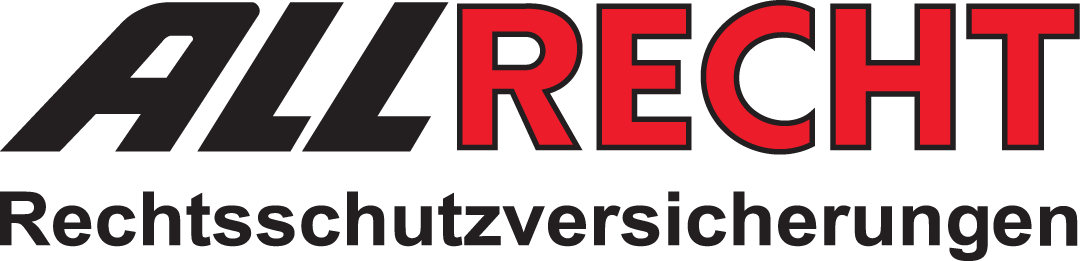 PRESSEMITTEILUNGRechtsschutz: Digitales Angebot erweitertALLRECHT-Webseite relaunchtWiesbaden, 17.5.2016 Die ALLRECHT Rechtsschutzversicherungen, Marke der SIGNAL IDUNA-Tochter DEURAG Deutsche Rechtsschutz-Versicherung AG, erweitern ihr digitales Angebot. Die überarbeitete Webseite www.allrecht.de ist mit einem modernen, responsiven Design nutzerfreundlich gestaltet. Sie lässt sich auf dem Smartphone ebenso leicht bedienen wie auf dem Laptop, Tablet oder Desktop. Die Seitenstruktur folgt jetzt thematischen Schwerpunkten und kommt so dem Informationsbedarf der Besucher noch besser entgegen. Eine schlanke Navigation und eine klare Nutzerführung vereinfachen zudem die Orientierung.Neu auf der Website ist zum Beispiel das Themenblog „Alles was Recht ist“. Praxisnahe Blogartikel geben Antworten auf alltägliche Rechtsfragen aus den Bereichen Privatleben, Miete, Beruf, Firma und Verkehr. Was müssen Beschäftigte bei einem Unfall mit dem Firmenwagen beachten? Wie können sich Eigentümer wehren, wenn das gekaufte Haus Mängel hat? Und was sollten Eltern tun, wenn ihr Kind beim Surfen Online-Betrügern aufgesessen ist? Ebenfalls neu im Online-Angebot sind zwei digitale Kostenrechner: Per Mausklick lassen sich damit zum Beispiel drohende Bußgelder bei einer Geschwindigkeitsüberschreitung oder Entschädigungszahlungen für Flugverspätungen berechnen. „Mit aktuellen Themen und neuen Features rund um das Thema Recht wollen wir unseren Besuchern hilfreiche Informationen mit echtem Mehrwert bieten“, so Dariusz Weis, Leiter Marketing ALLRECHT. „Das gehört für uns zu einem guten Kundenservice.“ Über ALLRECHT RechtsschutzversicherungenDie 1974 gegründeten ALLRECHT Rechtsschutzversicherungen gingen 2010 in der DEURAG Deutsche Rechtsschutz-Versicherung AG auf, Tochter der SIGNAL IDUNA Gruppe. Heute fungiert die ALLRECHT als eine Marke der DEURAG. Die Marke steht für umfassenden Rechtsschutz für den privaten und gewerblichen Bereich. Pressekontakt ALLRECHT RechtsschutzversicherungenEine Marke der DEURAGDeutsche Rechtsschutz-Versicherung AGAbraham-Lincoln-Strasse 3, 65189 WiesbadenTel.: 0800 9089900E-Mail: service@allrecht.de, Internet: www.allrecht.de